Ф-05.02-05.04-206/с-2022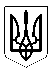 МІНІСТЕРСТВО ОСВІТИ І НАУКИ УКРАЇНИДЕРЖАВНИЙ УНІВЕРСИТЕТ «ЖИТОМИРСЬКА ПОЛІТЕХНІКА» Н   А   К   А   З01 липня 2022 р.				м. Житомир					№206/с НАКАЗУЮ:1. Згідно навчального плану спеціальності 184 «Гірництво», освітньо-професійної програми «Гірництво» з метою закріплення теоретичних знань, здобуття практичних навичок направити на навчальну практику з 25 липня 2022 року по 07 серпня 2022 року студентів 1 курсу «молодший бакалавр» денної форми навчання.2. Завідувачу кафедри розробки родовищ корисних копалин ім. проф. Бакка М.Т. провести інструктаж з техніки безпеки і охорони праці під час проходження навчальної практики.3. Керівниками навчальної практики від університету призначити: 
ст. викладач ОСТАФІЙЧУК Нелю та к.т.н., доц. ПАНАСЮКА Андрія.Т.в.о. ректора університету						Оксана ОЛІЙНИКПроект наказу вносить:Завідувач кафедри РРКК ім. проф. Бакка М.Т.							Сергій БАШИНСЬКИЙВІЗИ:Декан гірничо-екологічного факультету					Володимир КОТЕНКО01.07.2022Проректор з науково-педагогічної роботи						Андрій МОРОЗОВ01.07.2022Про направлення на навчальну практику студентів денної форми навчання гірничо-екологічного факультету спеціальності 184 «Гірництво», освітньо-професійної програми «Гірництво»№з/пПрізвище,ім’я та по батьковіМісце проходження практикиКерівник практикиГрупа ГР-2 мбГрупа ГР-2 мбГрупа ГР-2 мбГрупа ГР-2 мб1.БондарчукРостиславРомановичКафедра розробки родовищ корисних копалин ім. проф. Бакка М.Т.ст. викладачОСТАФІЙЧУК Неля,к.т.н., доц. ПАНАСЮК Андрій2.ДідківськийІлляАнатолійовичКафедра розробки родовищ корисних копалин ім. проф. Бакка М.Т.ст. викладачОСТАФІЙЧУК Неля,к.т.н., доц. ПАНАСЮК Андрій3.Кузнєцов Дмитро АндрійовичКафедра розробки родовищ корисних копалин ім. проф. Бакка М.Т.ст. викладачОСТАФІЙЧУК Неля,к.т.н., доц. ПАНАСЮК Андрій4.Ладжигун Андрій ОлександровичКафедра розробки родовищ корисних копалин ім. проф. Бакка М.Т.ст. викладачОСТАФІЙЧУК Неля,к.т.н., доц. ПАНАСЮК Андрій5.ЛазаренкоДенисЛеонідовичКафедра розробки родовищ корисних копалин ім. проф. Бакка М.Т.ст. викладачОСТАФІЙЧУК Неля,к.т.н., доц. ПАНАСЮК Андрій6.МихалюкІгорВікторовичКафедра розробки родовищ корисних копалин ім. проф. Бакка М.Т.ст. викладачОСТАФІЙЧУК Неля,к.т.н., доц. ПАНАСЮК Андрій7.ПрачукАльонаЮріївнаКафедра розробки родовищ корисних копалин ім. проф. Бакка М.Т.ст. викладачОСТАФІЙЧУК Неля,к.т.н., доц. ПАНАСЮК Андрій8.ПроцунОлегСергійовичКафедра розробки родовищ корисних копалин ім. проф. Бакка М.Т.ст. викладачОСТАФІЙЧУК Неля,к.т.н., доц. ПАНАСЮК Андрій9.РафальськийВладислав ВіталійовичКафедра розробки родовищ корисних копалин ім. проф. Бакка М.Т.ст. викладачОСТАФІЙЧУК Неля,к.т.н., доц. ПАНАСЮК Андрій10.Сапожніков Максим ОлеговичКафедра розробки родовищ корисних копалин ім. проф. Бакка М.Т.ст. викладачОСТАФІЙЧУК Неля,к.т.н., доц. ПАНАСЮК Андрій11.ЧернявськийВладиславРомановичКафедра розробки родовищ корисних копалин ім. проф. Бакка М.Т.ст. викладачОСТАФІЙЧУК Неля,к.т.н., доц. ПАНАСЮК Андрій